Муниципальный этап Всероссийской олимпиады школьниковпо экономике2015 – 2016 учебный год9 – 11 классМаксимальный балл  – 200Тест 1. Тест включает 5 вопросов типа «Верно/Неверно». За каждый правильный ответ – 1 балл. Итого максимально по тесту 1 - 5 баллов.Тест 2.Тест включает 10 вопросов типа «5:1». Из нескольких вариантов ответов нужно выбрать единственно верный ответ. За каждый правильный ответ – 2 балла. Итого максимально по тесту 2  - 20 баллов.Тест 3.Тест включает 10 вопросов типа «5:N». Из нескольких вариантов ответа нужно выбрать все верные ответы. За каждый правильный ответ – 3 балла. Итого максимально по тесту 3  - 30 баллов.Тест 4.Тест включает 2 вопроса на соответствие и установление последовательности. За каждый правильный ответ – 5 баллов. Итого максимально по тесту 4 - 10 баллов. Всего по тестам можно набрать 65 баллов			Время – 60 минут. Тест 1. Выберите единственный верный ответ(Всего 5 баллов: 1 балл за верный ответ и 0 баллов при неверном ответе)Равновесный объем производства в экономике не может быть выше потенциального.Верно 				2)  НеверноПовышение цены товара, вызванное сдвигом кривой предложения, всегда приведет к росту выручки от продажи.Верно				2) НеверноЕсли для производства товара используются несколько видов ресурсов и имеет место постоянная отдача от масштаба, то при увеличении количества одного из ресурсов в 2 раза объем выпуска увеличится в 2 раза.Верно   			2) НеверноЕсли предельные издержки фирмы постоянны в краткосрочном периоде для любого объема выпуска, то можно сделать вывод о том, что краткосрочные средние издержки падают.      Верно 			2) НеверноИндивидуальный предприниматель Иванов является одним из многих продавцов жареных семечек в городе N. Семечки у всех продавцов абсолютно одинаковые. Верно ли, что в этих условиях спрос на продукцию предпринимателя Иванова, скорее всего, очень эластичен по цене? 			1)      Верно 				2) НеверноТест 2. Выберите единственный верный ответ(2 балла за верный ответ и 0 баллов при неверном ответе)6. В случае, когда сальдо торгового баланса является отрицательным, а сальдо счета движения капитала – положительным, изменение золотовалютных резервов Центрального банка: 1) будет меньше 0;2) будет больше 0;3) будет больше 0 и равным модулю сальдо торгового баланса;4) будет равным 0;5) может быть как отрицательным, так и положительным или нулевым.7. Возникновения инфляции при росте реального ВВП:1) возможно при положительном шоке совокупного спроса;2) возможно при отрицательном шоке совокупного спроса;3) возможно при положительном шоке совокупного предложения;4) возможно при отрицательном шоке совокупного предложения;5) невозможно.Средние издержки производства товара составляют 200 рублей для любого уровня выпуска. Тогда предельные издержки производства пятой единицы продукции составят: 1) 40 рублей;2) 200 рублей;3) 1000 рублей;  4) меньше 40 рублей;		5) недостаточно информации для ответа.К мерам стимулирующей фискальной политики относится:1) сокращение расходов на национальную оборону;2) покупка Центральным банком государственных облигаций;3) повышение ставки подоходного налога;4) снижение ставки рефинансирования;5) нет верного ответа.Если в 2014 году покупательная способность денег упала на треть, а в 2015 году выросла на четверть, тогда за два года цены:1) выросли в 1,2 раза;	2) упали в 1,5 раза;	3) выросли в 1,8 раза;	4) упали в 2 раза;	5) нет правильного ответа.За один месяц Маша может прочитать 20 книг или посмотреть 30 фильмов, причем альтернативные издержки просмотра одного фильма постоянны. На данный момент Маша посмотрела 10 фильмов и прочитала 10 книг. Какое максимальное число фильмов она еще сможет посмотреть?1) 5;2) 10;3) 15;4) 20;5) 25.Допустим, что доходы в обществе распределены абсолютно равномерно, тогда при введении регрессивных налогов кривая Лоренца:1) приближается к кривой абсолютного неравенства;2) удаляется от кривой абсолютного неравенства;3) не изменяет своего положения;4) на разных участках кривой возможно различное направление сдвига по отношению к кривой абсолютного неравенства;5) направление сдвига зависит от величины налоговых ставок.Потребитель купит больше нормального блага, если:1) цены на другие блага упадут;2) цена данного блага возрастет;3) доход потребителя сократится;4) доход потребителя увеличится;5) цены на другие блага увеличатся.Известно, что при падении цены на 3 рубля величина спроса на товар Х увеличивается на 27 единиц. Чему равна эластичность спроса на товар Х по цене?-9;Недостаточно информации для ответа;-27;1/9;9.Индивид выиграл в лотерею сумму, равную 10 своим месячным зарплатам. Выберите верное утверждение:индивид будет меньше работать в любом случае;если досуг является инфериорным благом, то он будет меньше работать;среди остальных ответов нет верного;индивид будет больше работать в любом случае;если досуг является нормальным благом, то он будет меньше работать.Тест 3. Выберите все верные ответы:(3 балла за вопрос, если в точности указаны все верные варианты (и не отмечено ничего лишнего), 0 баллов в противном случае)Если товары А и Б взаимозаменяемые, то введение квоты на продажу на уровне больше равновесного количества на рынке товара А приведет к тому, что:1) цена на товар Б увеличится;2) объем продаж товара Б не изменится;3) цена на товар Б не изменится;4) объем продаж товара Б увеличится;5) выручка производителей товара Б увеличится.Если уровень циклической безработицы отрицательный, это говорит о том, что в экономике страны имеет место:1) рецессионный разрыв выпуска;2) дефляционный разрыв выпуска;3) инфляционный разрыв выпуска;4) сверхзанятость;5) вынужденная безработица.К неценовым факторам, положительно влияющим на совокупный спрос, относят:1) падение курса национальной валюты относительно других валют;2) рост инфляционных ожиданий домашних хозяйств;3) повышение процентной ставки по кредитам;4) рост инвестиционных расходов;5)  всплеск  рождаемости.В состоянии долгосрочного равновесия фирма на рынке монополистической конкуренции:1) получает нулевую экономическую прибыль;2) назначает цену равную минимуму средних издержек;3) производит такой же объем выпуска, что и совершенно конкурентная фирма;4) назначает цену выше предельных издержек;5) выбирает объем выпуска, при котором предельная выручка равна предельным издержкам.В том случае, если бухгалтерская прибыль фирмы положительна, то:1) экономическая прибыль положительна;2) экономическая прибыль может быть как положительной, так и отрицательной;3) неявные издержки меньше общей выручки;4) явные издержки меньше бухгалтерской прибыли;5) у фирмы отсутствуют стимулы покидать отрасль.Предположим, что правительство приняло закон о запрете на работу для низкоквалифицированных иностранных рабочих. Что из перечисленного, скорее всего, станет следствием этого?зарплата низкоквалифицированных отечественных рабочих вырастет;прибыль фирм, которые использовали труд низкоквалифицированных мигрантов, снизится;цены на продукцию этих фирм снизятся;потребители продукции этих фирм проиграют от этой меры;потребители продукции этих фирм выиграют от этой меры.В краткосрочном периоде для некоторой фирмы капитал фиксирован, а труд является переменным ресурсом. Выберите все верные утверждения:при увеличении ставки процента (ренты) общие издержки растут для каждого уровня выпуска;при увеличении зарплаты предельные издержки растут для каждого уровня выпуска;при увеличении зарплаты общие издержки растут для каждого уровня выпуска;при увеличении ставки процента (ренты) предельные издержки растут для каждого уровня выпуска;при увеличении ставки процента (ренты) фиксированные издержки растут.Какие из следующих мер, предпринятых государством, не увеличат излишек потребителя в равновесии? (Подразумевается стандартный вид кривых спроса и предложения.)потоварный налог на производителей товара;установление фиксированной цены выше равновесного уровня;квота на производство товара ниже равновесного уровня выпуска;потоварная субсидия потребителям товара;потоварная субсидия производителям товара.24. Что из следующего является характеристикой рынка с монополистической конкуренцией?относительная легкость входа на рынок;дифференцированный продукт;значительные расходы на рекламу;большое число покупателей и продавцов;экономическая прибыль в долгосрочном периоде.25. Что из перечисленного не может быть следствием снижения спроса на товар:падение прибыли в отрасли, производящей этот товар;сокращение производства в данной отрасли;рост цен на ресурсы, которые заняты в этой отрасли;рост спроса на товар-заменитель;рост спроса на взаимодополняющий товар.Тест 4.баллов за верный ответ и 0 баллов при неверном ответе)26. Установите соответствие:Ответ: 1-А, 2-Г, 3-В, 4-Б27. На рисунке показаны кривые совокупного спроса (AD), краткосрочного (SRAS) и долгосрочного (LRAS) совокупного предложения, YF – объем потенциального совокупного выпуска (естественный уровень производства).

            Установите правильную последовательность результатов снижения центральным банком нормы обязательного резерва.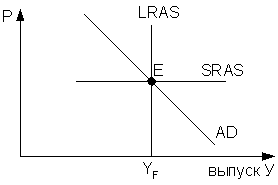 Ответ: 1-1, 2-4, 3-2, 4-3.6 задач, время – 120 мин., 135 баллов. Задача 1. (20 баллов)В прошлом году в экономике страны наступила рецессия, в связи с чем фактический доход (Y) стал равен 8000 млрд.руб., что на 600 млрд. руб. меньше равновесного дохода (Y*). Предельная склонность к сбережению в этой стране = 0,2. Определите:1) Как должны измениться правительственные расходы, при прочих равных условиях, для того, чтобы экономика достигла равновесного состояния?2) Как должна измениться величина налоговых, при прочих равных условиях,  поступлений для того, чтобы экономика достигла равновесного состояния?Решение:1)  ΔY = ΔG* Мg,где ΔY – изменение дохода, ΔG – изменение государственных расходов, Мg – мультипликатор расходов.ΔY = 8600-8000 = 600 млрд.руб.Если предельная склонность к сбережению (MPS) = 0,2, то предельная склонность к потреблению (MPC) = 0,8.MPS+MPC=1Мg = 1/(1-MPC) = 1/(1-0,8) = 5       ΔG = 600/5 = 120                               Т.о. правительственные расходы должны вырасти на 120 млрд.руб. для того, чтобы экономика достигла равновесного состояния. 2) ΔY = ΔТ* Мn, где ΔY – изменение дохода,ΔТ– изменение налогов,Мn – мультипликатор налогообложения.Mn = - MPC/MPS = -0,8/0,2 = -4              ΔТ = 600 / -4 = -150 млрд.руб. Т.о. величина налоговых поступлений должна уменьшится на 150 млрд.руб., для того, чтобы экономика достигла равновесного состояния. Ответ: 1) правительственные расходы должны вырасти на 120 млрд.руб.величина налоговых поступлений должна уменьшится на 150 млрд.руб.Критерии: Определение изменения величины правительственных расходов – 10 баллов.Определение изменения величины налоговых поступлений – 10 баллов.Задача 2. (25 баллов)Стандартные горнолыжные комплекты, состоящие из пары ботинок и пары лыж, производят две фирмы. Фирма «SALOMON» может произвести в день 5000 пар ботинок или 8000 пар лыж. Фирма «FISCHER» может произвести в день 1000 пар ботинок или 4000 пар лыж. Фирмы решили объединиться. Постройте совместную кривую производственных возможностей и рассчитайте, сколько они смогут выпустить стандартных горнолыжных комплектов в месяц, если в месяце 30 дней?Решение:Производство в месяц:Альтернативные затраты на 1 пару:Т.о., фирма  FISCHER будет производить только лыжи 120 тыс. пар. Фирма SALOMON произведёт 120 тыс. пар ботинок и некоторое количество комплектов.Функция КПВ описывается уравнением: Y = 360 – 8/5 X,при Х < 150, где Y –количество пар лыж (тыс.), а Х – количество пар ботинок (тыс.). Тогда, произведя 120 тыс. пар лыж, фирма FISCHER сможет дополнительно произвести 48  тысяч пар лыж или 30 тысяч пар ботинок. Так как количество лыж должно быть равно количеству ботинок, составим и решим  систему:Y = 48 – 8/5 XY = XX = 240/13 = 18, 4615 и Y= 18, 4615. Округлив до целых чисел, получаем, что может быть дополнительно произведен 18461 комплект.Ответ: может быть произведено (120.000+18.461) = 138.461 горнолыжных комплектов.Критерии: Определение альтернативных затрат и построение графика – 10 балловВыведение уравнения КПВ и расчет дополнительного выпуска – 15 баллов.Задача 3. (20 баллов)Вы отправились в отпуск в Турцию, национальной валютой которой является турецкая лира. В последний день поездки у Вас осталось 100 турецких лир. Вы ничего не хотите покупать, а в России Вам нужны только рубли.  Вам известны следующие обменные курсы:Что Вам делать: обменять турецкие лиры на евро или доллары или везти их в Россию?        Решение:Рассчитаем все возможные варианты:100 турецких лир = 50 евро = 3450 рублей.100 турецких лир = 62,5 долл.  = 3750 рублей.100 турецких лир = 1700 рублей.Ответ: обменять 100 турецких лир на доллары в Турции, а доллары в России на рубли.Критерии: Верные вычисления  – 15 баллов.Вывод – 5 баллов.Задача 4. (20 баллов)Рыночный спрос на товар Х задан уравнением Qd = 4000 – 4P, а предложение               Qs = 4P-1600, где Q – количество товара Х (шт.), а P – цена товара Х (руб.).  Ликвидация импортных пошлин привела к появлению на рынке группы иностранных компаний, суммарная кривая предложения которых описывается функцией Q's = 2P-800. Определите, как изменилась расходы покупателей товара Х.Решение:Находим рыночное равновесие, до прихода на рынок иностранных компаний:4000 – 4P = 4P – 1600 => Pe = 700 руб., Qe = 1200 шт.Выручка от продажи составляла: TR1 = 700*1200 = 840 000 тыс. руб.  Определим новую кривую предложения, после прихода на рынок новых продавцов:Q''s = (4Р-1600) + (2Р-800) = 6P – 2400 – новое предложение (складывать без интервала можно, т.к. минимальная цена одна и та же).Находим новое рыночное равновесие:4000 – 4P = 6P – 2400 => Pe = 640 руб., Qe = 1440 шт.Новая выручка от продаж составит: TR2 = 640 * 1440 = 921 600Прирост выручки: TR2 - TR1 = 921 600 – 840 000 = 81 600 рублей.Ответ: так как выручка равна расходам покупателей, то можно сделать вывод, что они увеличились на 81 600 рублей.Критерии: Верные вычисления  – 15 баллов.Вывод – 5 баллов.Задача 5. (25 баллов)Фирма производит поздравительные открытки ручной работы. В 2014 году цена открытки составляла 100 рублей. Затраты на производство состоят из переменных и постоянных затрат. К переменным затратам относятся зарплата мастеров и расходы на материалы, которые были равны между собой. Фирма производила 10.000 открыток и переменные затраты в 5 раз превышали постоянные. За год цена открыток выросла на 40%, цена материалов выросла на 60%, а заработная плата мастера повысилась на 20%. В 2015 году объем выпуска вырос в 2 раза, а прибыль увеличилась на 900 тысяч рублей. Определите сколько денег фирма потратила на заработную плату в 2014 и 2015 годах?РешениеПусть AVC – средние переменные затраты в 2014 году,тогда AVC/2 – заработная плата мастера за изготовление одной открытки.TC(Q=10 000) = AVC*10 000 + FC = 6 FC (4 балла)AVC*10 000 = 5FC => AVC = FC/2000 (2 балла)После изменений, произошедших в 2015 году:TC(Q=20 000) = (1,6*AVC/2 +1,2*AVC/2)*20 000 + FC = 1,4 AVC*20 000 + FC = 15 FC (4 балла)Выразим изменение прибыли:140*20 000 – 15FC – (100*10 000 – 6 FC) = 900 000 (5 баллов)Отсюда: FC = 100 000 (3 балла)AVC = 50 => AVC/2 = 25, 1,2AVC/2 = 30 (2 балла)Ответ: на заработную плату в 2014 году фирма потратила 250 000 рублей, а в 2015 году - 600 000 рублей. (5 баллов)Задача 6. (25 баллов) Функция средних затрат фирмы-монополиста на своем узком рынке AТC=3Q-2. Остаточный рыночный спрос на продукцию фирмы Qd=52-2P . После проведения рекламной компании, затраты на которую составили Cрекл.=0,5Q²+6Q , остаточный спрос увеличился и составил Qd=104-2P. Определите прибыль фирмы до и после проведения компании и сделайте выводы о её эффективности.Решение:До рекламной компании остаточный рыночный спрос Qd=52-2P при данной функции средних издержек AТC=3Q-2 позволял получить прибыль равную: Pr = Q*(26-0,5Q) – (3Q² –2Q). 					(5 баллов)Для определения Р и Q, при которых прибыль становится максимальна, необходимо продифференцировать данную функцию по Q и приравнять производную к нулю:Pr = 26Q-0,5Q²-3Q²+2Q = 28Q-3,5Q².           Pr'(Q)= 28-7Q;                28-7Q=0,              Q=4, следовательно Р= 24. Прибыль = 56. 			(5 баллов)(Можно найти максимум функции не используя производные. Т.к. функция прибыли задана квадратным уравнением, можно определить значение вершины параболы: -в/2а = -28/-3,5*2 = 4)После проведения рекламной компании остаточный спрос увеличился и составил Qd=104-2P (обратная функция остаточного спроса стала Р= 52-0,5Q), общие издержки возросли на величину рекламных расходов (ТС=(3Q² –2Q)+(0,5Q²+6Q)). Таким образом, прибыль фирмы после проведения рекламной компании составила: Pr = (52-0,5Q)*Q  - ((3Q² –2Q)+(0,5Q²+6Q)). 					(5 баллов)Определим объем и цену, максимизирующие прибыль в новых условиях:Q=6,  Р= 49, Прибыль = 144. 						(5 баллов)Ответ: до проведения рекламной компании прибыль фирмы =56; после проведения рекламной компании прибыль фирмы =144. Таким образом, можно сделать вывод об усилении монопольной власти данной фирмы на рынке и об эффективности её рекламной компании. (5 баллов)ВВПА)НД + Косвенные налоги + ЧДИФ + АмортизацияВНПБ)НД + Косвенные налогиЧВПВ)НД + Косвенные налоги + ЧДИФЧНПГ)НД + Косвенные налоги + Амортизациярост совокупного спроса вследствие увеличения денежной массы;рост издержек производства, вследствие превышения фактического выпуска над его естественным уровнем;уменьшение совокупного спроса вследствие повышения уровня цен, и восстановление естественного уровня производства;увеличение объемов производства в коротком периоде времени.№№   задач123456Кол-во баллов202520202525ФирмаЛыжи  (тыс. пар)Ботинки (тыс. пар)SALOMON240150FISCHER12030Всего:360180ФирмаЛыжиБотинкиSALOMON5/88/5FISCHER1/44РоссияРоссияТурцияТурцияПокупкаПродажаПокупкаПродажа1€ = 69 рублей1€ = 70 рублей1€ = 1,95 турецких лир1€ = 2 турецких лиры1$ = 60 рублей1$ = 61 рубль1$ = 1,58 турецких лир1$ = 1,6 турецких лир1 турецкая лира = 17 рублей1 турецкая лира = 18 рублейРублей нетРублей нет